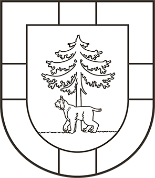 JĒKABPILS NOVADA PAŠVALDĪBAJĒKABPILS NOVADA JĒKABPILS PIRMSSKOLAS IZGLĪTĪBAS IESTĀDE  “KĀPĒCĪTIS”Reģistrācijas Nr.40900025603Palejas  iela 15a, Jēkabpils, LV – 5202tālrunis  22319554, elektroniskais pasts kapecitis@edu.jekabpils.lvJēkabpilīJēkabpils novada  Jēkabpils pirmsskolas izglītības iestādes “Kāpēcītis”ATTĪSTĪBAS PLĀNS 2023. – 2026.gadamSASKAŅOTSJēkabpils novada Izglītības pārvalde_______________Juris LīcisVISPĀRĒJS IZGLĪTĪBAS IESTĀDES RAKSTUROJUMSIzglītības iestādes misijaRadīt un pilnveidot emocionāli drošu vidi, kurā izglītojamais patstāvīgi apgūst jaunas zināšanas, gūst pieredzi, attīsta individuālās spējas un prasmes.Izglītības iestādes vīzijaPirmsskolas izglītības iestāde “Kāpēcītis” ir mūsdienīga un inovatīva iestāde ar sakārtotu infrastruktūru, un vidi, kur izglītojamajam  ir iespēja radoši darboties, vēlme patstāvīgi izzināt apkārtējo pasauli mijiedarbībā ar citiem.Izglītības iestādes vērtībasCieņa ( godīgums, savaldība, laipnība)Ģimene (līdzcietība, taisnīgums, solidaritāte)Darbs (atbildība, mērķtiecība, centība)Stratēģiskie mērķi un uzdevumiĪstenot mūsdienīgu mācību un audzināšanas procesu, kurā pedagogs, vadot un novērojot izglītojamo mācīšanos, līdzdarbojas, sniedz attīstošu atgriezenisko saiti par izglītojamā sniegumu un attīstību, kas nodrošina ilgtermiņa prasmju attīstību.Veikt mācību satura apguves plānošanu atbilstoši pirmsskolas vadlīnijās noteiktajiem mērķiem;Veicināt digitālo prasmju apguvi un sekmēt tehnoloģiju izmantošanu darbā ar izglītojamajiem;Atbalstīt pedagogu pieredzes pārnesi nodarbību plānošanā un organizēšanā;Veicināt sadarbību ar izglītojamo vecākiem, iesaistot izglītības iestādes plānošanā, pašvērtēšanā un ikdienas aktivitātēs.Attīstības prioritātes:Pedagogu prasmju pilnveide sasniegumu vērtēšanā, lai konstatētu katra izglītojamā attīstības dinamiku.Atbalsta nodrošināšana ikvienam izglītojamajam, nodrošinot iespēju veiksmīgi sagatavoties mācībām skolā.Dažādot mācību metodes, lai veicinātu katra izglītojamā izaugsmi.Pedagogu prasmju pilnveide un paaugstināšana profesionalitātes sekmēšanai.Izglītības iestādes dibinātāja noteiktie mērķi un uzdevumi izglītības iestādes vadītājam trīs gadiem:Nodrošināt ikviena izglītojamā spējām attīstošu un atbilstošu, kvalitatīvu un vienlīdzīgi pieejamu izglītību.Nodrošināt kvalitatīvu, bērncentrētu, uz kompetencēm balstītu, mūsdienīgu un ilgtspējīgu mācību procesu.Veicināt pedagogu profesionālās kompetences pilnveidi un personības izaugsmi.Efektīvi pārvaldīt izglītības iestādes resursus.Joma: Atbilstība mērķimJoma: Kvalitatīvas mācībasJoma: Iekļaujoša videJoma: Laba pārvaldībaAPSTIPRINĀTSJēkabpils novada pirmsskolas izglītības iestādes “Kāpēcītis”Vadītājas Janīnas  AnspokasRīkojums Nr.2-2/23/82023. gada 05. septembrisDibinātājsJēkabpils novada pašvaldībaJēkabpils novada pašvaldībaJēkabpils novada pašvaldībaIzglītības iestādes reģistrācijas numurs409000256034090002560340900025603Izglītības iestādes juridiskā adresePalejas iela 15a, Jēkabpils, Jēkabpils novads, LV - 5202Palejas iela 15a, Jēkabpils, Jēkabpils novads, LV - 5202Palejas iela 15a, Jēkabpils, Jēkabpils novads, LV - 5202Tālrunis +37122319554+37122319554+37122319554e- pasts kapecitis@edu.jekabpils.lv kapecitis@edu.jekabpils.lv kapecitis@edu.jekabpils.lvĪstenotās izglītības programmas01011111 Vispārējās pirmsskolas izglītības programma01011111 Vispārējās pirmsskolas izglītības programma01011111 Vispārējās pirmsskolas izglītības programmaIzglītojamo skaits2023./2024.m.g.:2024./2025.m.g.2025./2026.m.g.Grupu skaits12 12 12 Pedagogu skaits29 (2 mūzikas skolotājas, 2 logopēdi, 1 sporta skolotāja, 24 pirmsskolas izglītības pedagogi)29 (2 mūzikas skolotājas, 2 logopēdi, 1 sporta skolotāja, 24 pirmsskolas izglītības pedagogi)29 (2 mūzikas skolotājas, 2 logopēdi, 1 sporta skolotāja, 24 pirmsskolas izglītības pedagogi)Izglītības iestādes administrācija2 (vadītāja, vadītājas vietniece izglītības jomā)2 (vadītāja, vadītājas vietniece izglītības jomā)2 (vadītāja, vadītājas vietniece izglītības jomā)Atbalsta personāls3  ( 2 logopēdi un vispārējās aprūpes  māsa)3  ( 2 logopēdi un vispārējās aprūpes  māsa)3  ( 2 logopēdi un vispārējās aprūpes  māsa)Darbinieku skaits565656Kritērijs Plānotie sasniedzamie rezultātiPlānotie sasniedzamie rezultātiPlānotie sasniedzamie rezultātiPlānotie sasniedzamie rezultātiPlānotie sasniedzamie rezultātiPlānotie sasniedzamie rezultātiPlānotie sasniedzamie rezultāti2023./2024.2024./2025.2024./2025.2024./2025.2025./2026.2025./2026.2025./2026.Kompetences un sasniegumiPrioritāte: Kompetencēs balstīta izglītības satura pilnveidošana un nostiprināšana, akcentējot caurviju prasmes un vērtībasPrioritāte: Kompetencēs balstīta izglītības satura pilnveidošana un nostiprināšana, akcentējot caurviju prasmes un vērtībasPrioritāte: Kompetencēs balstīta izglītības satura pilnveidošana un nostiprināšana, akcentējot caurviju prasmes un vērtībasPrioritāte: Kompetencēs balstīta izglītības satura pilnveidošana un nostiprināšana, akcentējot caurviju prasmes un vērtībasPrioritāte: Kompetencēs balstīta izglītības satura pilnveidošana un nostiprināšana, akcentējot caurviju prasmes un vērtībasPrioritāte: Kompetencēs balstīta izglītības satura pilnveidošana un nostiprināšana, akcentējot caurviju prasmes un vērtībasPrioritāte: Kompetencēs balstīta izglītības satura pilnveidošana un nostiprināšana, akcentējot caurviju prasmes un vērtībasKompetences un sasniegumiPedagogi īsteno pārmaiņas mācību procesā un orientējas izglītības satura plānošanā un apguvē, akcentējot caurviju prasmes un vērtībasPedagogi īsteno pārmaiņas mācību procesā un orientējas izglītības satura plānošanā un apguvē, akcentējot caurviju prasmes un vērtībasMācību un audzināšanas darba plāns mērķtiecīgi organizēts, lai veicinātu izglītojamo patstāvīgu darbošanosMācību un audzināšanas darba plāns mērķtiecīgi organizēts, lai veicinātu izglītojamo patstāvīgu darbošanosMācību un audzināšanas darba plāns mērķtiecīgi organizēts, lai veicinātu izglītojamo patstāvīgu darbošanosMācību un audzināšanas darba plāns mērķtiecīgi organizēts, lai veicinātu izglītojamo patstāvīgu darbošanosTiek pilnveidots un nostiprināts kompetenču pieejā balstīts mācību un audzināšanas process integrētā rotaļdarbībāKompetences un sasniegumiPedagogi  pilnveido mācību procesu, izmanto dažādas mācību metodes, atbilstoši izglītojamo attīstības vajadzībāmMērķtiecīgi organizēt izglītojamo pastāvīgu darbošanosPedagogi paredz izglītojamo spējām atbilstošus uzdevumusAtbalsta personāls veic koriģējoši attīstošo darbu, izvērtē izglītojamo sasniegumus un sniedz ieteikumus vecākiem un pedagogiemPedagogi  pilnveido mācību procesu, izmanto dažādas mācību metodes, atbilstoši izglītojamo attīstības vajadzībāmMērķtiecīgi organizēt izglītojamo pastāvīgu darbošanosPedagogi paredz izglītojamo spējām atbilstošus uzdevumusAtbalsta personāls veic koriģējoši attīstošo darbu, izvērtē izglītojamo sasniegumus un sniedz ieteikumus vecākiem un pedagogiemPedagogi  pilnveido mācību procesu, izmanto dažādas mācību metodes, atbilstoši izglītojamo attīstības vajadzībāmMērķtiecīgi organizēt izglītojamo pastāvīgu darbošanosPedagogi paredz izglītojamo spējām atbilstošus uzdevumusAtbalsta personāls veic koriģējoši attīstošo darbu, izvērtē izglītojamo sasniegumus un sniedz ieteikumus vecākiem un pedagogiemPedagogi  pilnveido mācību procesu, izmanto dažādas mācību metodes, atbilstoši izglītojamo attīstības vajadzībāmMērķtiecīgi organizēt izglītojamo pastāvīgu darbošanosPedagogi paredz izglītojamo spējām atbilstošus uzdevumusAtbalsta personāls veic koriģējoši attīstošo darbu, izvērtē izglītojamo sasniegumus un sniedz ieteikumus vecākiem un pedagogiemPedagogi  pilnveido mācību procesu, izmanto dažādas mācību metodes, atbilstoši izglītojamo attīstības vajadzībāmMērķtiecīgi organizēt izglītojamo pastāvīgu darbošanosPedagogi paredz izglītojamo spējām atbilstošus uzdevumusAtbalsta personāls veic koriģējoši attīstošo darbu, izvērtē izglītojamo sasniegumus un sniedz ieteikumus vecākiem un pedagogiemPedagogi  pilnveido mācību procesu, izmanto dažādas mācību metodes, atbilstoši izglītojamo attīstības vajadzībāmMērķtiecīgi organizēt izglītojamo pastāvīgu darbošanosPedagogi paredz izglītojamo spējām atbilstošus uzdevumusAtbalsta personāls veic koriģējoši attīstošo darbu, izvērtē izglītojamo sasniegumus un sniedz ieteikumus vecākiem un pedagogiemPedagogi  pilnveido mācību procesu, izmanto dažādas mācību metodes, atbilstoši izglītojamo attīstības vajadzībāmMērķtiecīgi organizēt izglītojamo pastāvīgu darbošanosPedagogi paredz izglītojamo spējām atbilstošus uzdevumusAtbalsta personāls veic koriģējoši attīstošo darbu, izvērtē izglītojamo sasniegumus un sniedz ieteikumus vecākiem un pedagogiemKvantitatīvie un kvalitatīvie rādītājiMācību darba un izglītojamo sasniegumu rezultātu analīzePedagoģiskie vērojumi, tai skaitā pedagogu savstarpējie nodarbību vērojumiPedagogi nodrošināti ar kvalitatīva izglītības īstenošanai nepieciešamajiem resursiemMācību vide grupās atbilst bērncentrētam  mācību procesamPedagogi veic sava darba pašvērtējumu par mācību programmas izpildi (portfolio )Kvantitatīvie un kvalitatīvie rādītājiMācību darba un izglītojamo sasniegumu rezultātu analīzePedagoģiskie vērojumi, tai skaitā pedagogu savstarpējie nodarbību vērojumiPedagogi nodrošināti ar kvalitatīva izglītības īstenošanai nepieciešamajiem resursiemMācību vide grupās atbilst bērncentrētam  mācību procesamPedagogi veic sava darba pašvērtējumu par mācību programmas izpildi (portfolio )Kvantitatīvie un kvalitatīvie rādītājiMācību darba un izglītojamo sasniegumu rezultātu analīzePedagoģiskie vērojumi, tai skaitā pedagogu savstarpējie nodarbību vērojumiPedagogi nodrošināti ar kvalitatīva izglītības īstenošanai nepieciešamajiem resursiemMācību vide grupās atbilst bērncentrētam  mācību procesamPedagogi veic sava darba pašvērtējumu par mācību programmas izpildi (portfolio )Kvantitatīvie un kvalitatīvie rādītājiMācību darba un izglītojamo sasniegumu rezultātu analīzePedagoģiskie vērojumi, tai skaitā pedagogu savstarpējie nodarbību vērojumiPedagogi nodrošināti ar kvalitatīva izglītības īstenošanai nepieciešamajiem resursiemMācību vide grupās atbilst bērncentrētam  mācību procesamPedagogi veic sava darba pašvērtējumu par mācību programmas izpildi (portfolio )Kvantitatīvie un kvalitatīvie rādītājiMācību darba un izglītojamo sasniegumu rezultātu analīzePedagoģiskie vērojumi, tai skaitā pedagogu savstarpējie nodarbību vērojumiPedagogi nodrošināti ar kvalitatīva izglītības īstenošanai nepieciešamajiem resursiemMācību vide grupās atbilst bērncentrētam  mācību procesamPedagogi veic sava darba pašvērtējumu par mācību programmas izpildi (portfolio )Kvantitatīvie un kvalitatīvie rādītājiMācību darba un izglītojamo sasniegumu rezultātu analīzePedagoģiskie vērojumi, tai skaitā pedagogu savstarpējie nodarbību vērojumiPedagogi nodrošināti ar kvalitatīva izglītības īstenošanai nepieciešamajiem resursiemMācību vide grupās atbilst bērncentrētam  mācību procesamPedagogi veic sava darba pašvērtējumu par mācību programmas izpildi (portfolio )Kvantitatīvie un kvalitatīvie rādītājiMācību darba un izglītojamo sasniegumu rezultātu analīzePedagoģiskie vērojumi, tai skaitā pedagogu savstarpējie nodarbību vērojumiPedagogi nodrošināti ar kvalitatīva izglītības īstenošanai nepieciešamajiem resursiemMācību vide grupās atbilst bērncentrētam  mācību procesamPedagogi veic sava darba pašvērtējumu par mācību programmas izpildi (portfolio )Izglītības turpināšana un nodarbinātībaPrioritāte: Sadarbība ar Jēkabpils novada izglītības iestādēm, pēctecības nodrošināšanai no pirmsskolas uz pamatizglītībuPrioritāte: Sadarbība ar Jēkabpils novada izglītības iestādēm, pēctecības nodrošināšanai no pirmsskolas uz pamatizglītībuPrioritāte: Sadarbība ar Jēkabpils novada izglītības iestādēm, pēctecības nodrošināšanai no pirmsskolas uz pamatizglītībuPrioritāte: Sadarbība ar Jēkabpils novada izglītības iestādēm, pēctecības nodrošināšanai no pirmsskolas uz pamatizglītībuPrioritāte: Sadarbība ar Jēkabpils novada izglītības iestādēm, pēctecības nodrošināšanai no pirmsskolas uz pamatizglītībuPrioritāte: Sadarbība ar Jēkabpils novada izglītības iestādēm, pēctecības nodrošināšanai no pirmsskolas uz pamatizglītībuPrioritāte: Sadarbība ar Jēkabpils novada izglītības iestādēm, pēctecības nodrošināšanai no pirmsskolas uz pamatizglītībuIzglītības turpināšana un nodarbinātībaIzglītojamo vecāki tiek informēti par tālākās izglītības iespējām izglītojamajiemSadarbībā ar Jēkabpils novada skolām, tiek noskaidrotas izglītojamo sagatavošanas skolai stiprās un vājās pusesSadarbībā ar Jēkabpils novada skolām, tiek noskaidrotas izglītojamo sagatavošanas skolai stiprās un vājās pusesSadarbībā ar Jēkabpils novada skolām, tiek noskaidrotas izglītojamo sagatavošanas skolai stiprās un vājās pusesIzglītības iestāde sadarbojas ar Jēkabpils novada skolām, kurās iespējams uzsākt 1.klases apmācībasIzglītības iestāde sadarbojas ar Jēkabpils novada skolām, kurās iespējams uzsākt 1.klases apmācībasIzglītības iestāde sadarbojas ar Jēkabpils novada skolām, kurās iespējams uzsākt 1.klases apmācībasKvantitatīvie un kvalitatīvie rādītājiOrganizētas tikšanās ar Jēkabpils novada skolu pedagogiemNotiek informācijas apmaiņa par izglītības iestādes absolventu mācību sasniegumiem Jēkabpils novada skolāsPedagogi informē 1 klašu skolotājus par izglītojamo sasniegumiem un ieteikumiem aizejot uz skoluKvantitatīvie un kvalitatīvie rādītājiOrganizētas tikšanās ar Jēkabpils novada skolu pedagogiemNotiek informācijas apmaiņa par izglītības iestādes absolventu mācību sasniegumiem Jēkabpils novada skolāsPedagogi informē 1 klašu skolotājus par izglītojamo sasniegumiem un ieteikumiem aizejot uz skoluKvantitatīvie un kvalitatīvie rādītājiOrganizētas tikšanās ar Jēkabpils novada skolu pedagogiemNotiek informācijas apmaiņa par izglītības iestādes absolventu mācību sasniegumiem Jēkabpils novada skolāsPedagogi informē 1 klašu skolotājus par izglītojamo sasniegumiem un ieteikumiem aizejot uz skoluKvantitatīvie un kvalitatīvie rādītājiOrganizētas tikšanās ar Jēkabpils novada skolu pedagogiemNotiek informācijas apmaiņa par izglītības iestādes absolventu mācību sasniegumiem Jēkabpils novada skolāsPedagogi informē 1 klašu skolotājus par izglītojamo sasniegumiem un ieteikumiem aizejot uz skoluKvantitatīvie un kvalitatīvie rādītājiOrganizētas tikšanās ar Jēkabpils novada skolu pedagogiemNotiek informācijas apmaiņa par izglītības iestādes absolventu mācību sasniegumiem Jēkabpils novada skolāsPedagogi informē 1 klašu skolotājus par izglītojamo sasniegumiem un ieteikumiem aizejot uz skoluKvantitatīvie un kvalitatīvie rādītājiOrganizētas tikšanās ar Jēkabpils novada skolu pedagogiemNotiek informācijas apmaiņa par izglītības iestādes absolventu mācību sasniegumiem Jēkabpils novada skolāsPedagogi informē 1 klašu skolotājus par izglītojamo sasniegumiem un ieteikumiem aizejot uz skoluKvantitatīvie un kvalitatīvie rādītājiOrganizētas tikšanās ar Jēkabpils novada skolu pedagogiemNotiek informācijas apmaiņa par izglītības iestādes absolventu mācību sasniegumiem Jēkabpils novada skolāsPedagogi informē 1 klašu skolotājus par izglītojamo sasniegumiem un ieteikumiem aizejot uz skoluVienlīdzība un iekļaušanaPrioritāte: Ikviena izglītojamā  spējām attīstoša un atbilstoša, kvalitatīva un vienlīdzīga pieejama izglītībāPrioritāte: Ikviena izglītojamā  spējām attīstoša un atbilstoša, kvalitatīva un vienlīdzīga pieejama izglītībāPrioritāte: Ikviena izglītojamā  spējām attīstoša un atbilstoša, kvalitatīva un vienlīdzīga pieejama izglītībāPrioritāte: Ikviena izglītojamā  spējām attīstoša un atbilstoša, kvalitatīva un vienlīdzīga pieejama izglītībāPrioritāte: Ikviena izglītojamā  spējām attīstoša un atbilstoša, kvalitatīva un vienlīdzīga pieejama izglītībāPrioritāte: Ikviena izglītojamā  spējām attīstoša un atbilstoša, kvalitatīva un vienlīdzīga pieejama izglītībāPrioritāte: Ikviena izglītojamā  spējām attīstoša un atbilstoša, kvalitatīva un vienlīdzīga pieejama izglītībāVienlīdzība un iekļaušanaSadarbībā ar vecākiem, tiek veicināta sociālo riska grupu izglītojamo savlaicīga iekļaušana izglītības sistēmāSadarbībā ar vecākiem, tiek veicināta sociālo riska grupu izglītojamo savlaicīga iekļaušana izglītības sistēmāSadarbībā ar vecākiem, tiek veicināta sociālo riska grupu izglītojamo savlaicīga iekļaušana izglītības sistēmāPlānojot mācību procesu, ņemt vērā izglītojamā individuālo attīstības līmeni un tiek izstrādāti individuālie izglītības programmas apguves plāniPlānojot mācību procesu, ņemt vērā izglītojamā individuālo attīstības līmeni un tiek izstrādāti individuālie izglītības programmas apguves plāniSavlaicīgi nodrošināts izglītojamā  attīstības un spēju skrīnings un atbalsta plānošana un īstenošanaSavlaicīgi nodrošināts izglītojamā  attīstības un spēju skrīnings un atbalsta plānošana un īstenošanaVienlīdzība un iekļaušanaKvantitatīvie un kvalitatīvie rādītājiMācību process organizēts atbilstoši izglītojamo spējām un individuālajām īpatnībāmIzglītības iestāde nodrošina mācību sasniegumu izaugsmi neatkarīgi no izglītojamā socioekonomiskā stāvokļaPedagogu un JIIC speciālistu regulāra sadarbības organizēšanaGrupu pedagogi, sistemātiski veic izglītojamo no 5 gadu vecuma speciālo vajadzību izvērtKvantitatīvie un kvalitatīvie rādītājiMācību process organizēts atbilstoši izglītojamo spējām un individuālajām īpatnībāmIzglītības iestāde nodrošina mācību sasniegumu izaugsmi neatkarīgi no izglītojamā socioekonomiskā stāvokļaPedagogu un JIIC speciālistu regulāra sadarbības organizēšanaGrupu pedagogi, sistemātiski veic izglītojamo no 5 gadu vecuma speciālo vajadzību izvērtKvantitatīvie un kvalitatīvie rādītājiMācību process organizēts atbilstoši izglītojamo spējām un individuālajām īpatnībāmIzglītības iestāde nodrošina mācību sasniegumu izaugsmi neatkarīgi no izglītojamā socioekonomiskā stāvokļaPedagogu un JIIC speciālistu regulāra sadarbības organizēšanaGrupu pedagogi, sistemātiski veic izglītojamo no 5 gadu vecuma speciālo vajadzību izvērtKvantitatīvie un kvalitatīvie rādītājiMācību process organizēts atbilstoši izglītojamo spējām un individuālajām īpatnībāmIzglītības iestāde nodrošina mācību sasniegumu izaugsmi neatkarīgi no izglītojamā socioekonomiskā stāvokļaPedagogu un JIIC speciālistu regulāra sadarbības organizēšanaGrupu pedagogi, sistemātiski veic izglītojamo no 5 gadu vecuma speciālo vajadzību izvērtKvantitatīvie un kvalitatīvie rādītājiMācību process organizēts atbilstoši izglītojamo spējām un individuālajām īpatnībāmIzglītības iestāde nodrošina mācību sasniegumu izaugsmi neatkarīgi no izglītojamā socioekonomiskā stāvokļaPedagogu un JIIC speciālistu regulāra sadarbības organizēšanaGrupu pedagogi, sistemātiski veic izglītojamo no 5 gadu vecuma speciālo vajadzību izvērtKvantitatīvie un kvalitatīvie rādītājiMācību process organizēts atbilstoši izglītojamo spējām un individuālajām īpatnībāmIzglītības iestāde nodrošina mācību sasniegumu izaugsmi neatkarīgi no izglītojamā socioekonomiskā stāvokļaPedagogu un JIIC speciālistu regulāra sadarbības organizēšanaGrupu pedagogi, sistemātiski veic izglītojamo no 5 gadu vecuma speciālo vajadzību izvērtKvantitatīvie un kvalitatīvie rādītājiMācību process organizēts atbilstoši izglītojamo spējām un individuālajām īpatnībāmIzglītības iestāde nodrošina mācību sasniegumu izaugsmi neatkarīgi no izglītojamā socioekonomiskā stāvokļaPedagogu un JIIC speciālistu regulāra sadarbības organizēšanaGrupu pedagogi, sistemātiski veic izglītojamo no 5 gadu vecuma speciālo vajadzību izvērtKritērijs Plānotie sasniedzamie rezultātiPlānotie sasniedzamie rezultātiPlānotie sasniedzamie rezultātiPlānotie sasniedzamie rezultātiPlānotie sasniedzamie rezultāti2023./2024.2024./2025.2024./2025.2025./2026.2025./2026.Mācīšana un mācīšanāsPrioritāte: Kvalitatīvu mācību īstenošana, dažādojot mācību metodes atbilstoši izglītojamo attīstības vajadzībām un kompetencēs balstītam mācību saturamPrioritāte: Kvalitatīvu mācību īstenošana, dažādojot mācību metodes atbilstoši izglītojamo attīstības vajadzībām un kompetencēs balstītam mācību saturamPrioritāte: Kvalitatīvu mācību īstenošana, dažādojot mācību metodes atbilstoši izglītojamo attīstības vajadzībām un kompetencēs balstītam mācību saturamPrioritāte: Kvalitatīvu mācību īstenošana, dažādojot mācību metodes atbilstoši izglītojamo attīstības vajadzībām un kompetencēs balstītam mācību saturamPrioritāte: Kvalitatīvu mācību īstenošana, dažādojot mācību metodes atbilstoši izglītojamo attīstības vajadzībām un kompetencēs balstītam mācību saturamMācīšana un mācīšanāsPedagogu piedalīšanās profesionālās pilnveides kursosMācību procesā mērķtiecīgi izvirzīti izglītojamajiem atbilstoši uzdevumi, nodrošinot atgriezeniskās saites sniegšanuNodrošināt kvalitatīvu izglītojamo sagatavošanu skolai, iesaistot vecākus un informējot par izglītojamo spēju attīstībuPedagogu piedalīšanās profesionālās pilnveides kursosMācību procesā mērķtiecīgi izvirzīti izglītojamajiem atbilstoši uzdevumi, nodrošinot atgriezeniskās saites sniegšanuNodrošināt kvalitatīvu izglītojamo sagatavošanu skolai, iesaistot vecākus un informējot par izglītojamo spēju attīstībuNodrošināt daudzveidīgu mācību metožu  un metodisko paņēmienu lietošanu, apgūstot jaunākās metodes un tehnoloģijasMācību un audzināšanas procesu pedagogs organizē integrētā rotaļdarbībā visas dienas garumā un tā ietver gan pedagoga mērķtiecīgi organizētu, gan netieši vadītu rotaļdarbību, gan izglītojamo brīvu darbošanosPedagogu profesionālā pilnveide Nodrošināt daudzveidīgu mācību metožu  un metodisko paņēmienu lietošanu, apgūstot jaunākās metodes un tehnoloģijasMācību un audzināšanas procesu pedagogs organizē integrētā rotaļdarbībā visas dienas garumā un tā ietver gan pedagoga mērķtiecīgi organizētu, gan netieši vadītu rotaļdarbību, gan izglītojamo brīvu darbošanosPedagogu profesionālā pilnveide Mērķtiecīga izglītības procesa plānošana un tehnoloģiju izmantošana mācību procesāIzglītojamo līdzdalība rotaļdarbību plānošanā atbilstoši kompetenču pieejai, izglītojamo interesēm un vajadzībāmPedagogu piedalīšanās profesionālās pilnveides kursosMācīšana un mācīšanāsKvantitatīvie un kvalitatīvie rādītājiPedagogu dalīšanās pieredzē, atklātie vērojumi grupās, pedagoģiskā procesa uzlabošanāPedagogu izaugsme piedaloties profesionālās pilnveides kursosĪstenots kompetencēs balstīts pirmsskolas izglītības saturs, atbilstoši pirmsskolas izglītības vadlīnijām, mācību jomām, kas balstītas vērtībās, tikumos, caurviju prasmēsIzglītojamo sasniegumu izvērtēšanaKvantitatīvie un kvalitatīvie rādītājiPedagogu dalīšanās pieredzē, atklātie vērojumi grupās, pedagoģiskā procesa uzlabošanāPedagogu izaugsme piedaloties profesionālās pilnveides kursosĪstenots kompetencēs balstīts pirmsskolas izglītības saturs, atbilstoši pirmsskolas izglītības vadlīnijām, mācību jomām, kas balstītas vērtībās, tikumos, caurviju prasmēsIzglītojamo sasniegumu izvērtēšanaKvantitatīvie un kvalitatīvie rādītājiPedagogu dalīšanās pieredzē, atklātie vērojumi grupās, pedagoģiskā procesa uzlabošanāPedagogu izaugsme piedaloties profesionālās pilnveides kursosĪstenots kompetencēs balstīts pirmsskolas izglītības saturs, atbilstoši pirmsskolas izglītības vadlīnijām, mācību jomām, kas balstītas vērtībās, tikumos, caurviju prasmēsIzglītojamo sasniegumu izvērtēšanaKvantitatīvie un kvalitatīvie rādītājiPedagogu dalīšanās pieredzē, atklātie vērojumi grupās, pedagoģiskā procesa uzlabošanāPedagogu izaugsme piedaloties profesionālās pilnveides kursosĪstenots kompetencēs balstīts pirmsskolas izglītības saturs, atbilstoši pirmsskolas izglītības vadlīnijām, mācību jomām, kas balstītas vērtībās, tikumos, caurviju prasmēsIzglītojamo sasniegumu izvērtēšanaKvantitatīvie un kvalitatīvie rādītājiPedagogu dalīšanās pieredzē, atklātie vērojumi grupās, pedagoģiskā procesa uzlabošanāPedagogu izaugsme piedaloties profesionālās pilnveides kursosĪstenots kompetencēs balstīts pirmsskolas izglītības saturs, atbilstoši pirmsskolas izglītības vadlīnijām, mācību jomām, kas balstītas vērtībās, tikumos, caurviju prasmēsIzglītojamo sasniegumu izvērtēšanaPedagogu profesionālā kapacitātePrioritāte: Mērķtiecīga un jēgpilna pedagogu profesionālās kompetences pilnveidePrioritāte: Mērķtiecīga un jēgpilna pedagogu profesionālās kompetences pilnveidePrioritāte: Mērķtiecīga un jēgpilna pedagogu profesionālās kompetences pilnveidePrioritāte: Mērķtiecīga un jēgpilna pedagogu profesionālās kompetences pilnveidePrioritāte: Mērķtiecīga un jēgpilna pedagogu profesionālās kompetences pilnveidePedagogu profesionālā kapacitāteNodrošināta pedagogu profesionālās  kompetences pilnveideNodrošināta pedagogu profesionālās  kompetences pilnveidePedagogu savstarpējā dalīšanās pieredzē, atklāto vērojumu analīzePedagogu savstarpējā dalīšanās pieredzē, atklāto vērojumu analīzeVeicināt digitālo prasmju apguvi un sekmēt tehnoloģiju izmantošanu darbā ar izglītojamajiemPedagogu profesionālā kapacitāteKvantitatīvie un kvalitatīvie rādītājiPedagogu aptaujas rezultātā iegūta informācija par tālākās profesionālās pilnveides nepieciešamībuSadarbība ar Jēkabpils Tālākizglītības un informācijas tehnoloģiju centruAtgriezeniskās saites sniegšana pēc atklāto vērojumu analīzesKvantitatīvie un kvalitatīvie rādītājiPedagogu aptaujas rezultātā iegūta informācija par tālākās profesionālās pilnveides nepieciešamībuSadarbība ar Jēkabpils Tālākizglītības un informācijas tehnoloģiju centruAtgriezeniskās saites sniegšana pēc atklāto vērojumu analīzesKvantitatīvie un kvalitatīvie rādītājiPedagogu aptaujas rezultātā iegūta informācija par tālākās profesionālās pilnveides nepieciešamībuSadarbība ar Jēkabpils Tālākizglītības un informācijas tehnoloģiju centruAtgriezeniskās saites sniegšana pēc atklāto vērojumu analīzesKvantitatīvie un kvalitatīvie rādītājiPedagogu aptaujas rezultātā iegūta informācija par tālākās profesionālās pilnveides nepieciešamībuSadarbība ar Jēkabpils Tālākizglītības un informācijas tehnoloģiju centruAtgriezeniskās saites sniegšana pēc atklāto vērojumu analīzesKvantitatīvie un kvalitatīvie rādītājiPedagogu aptaujas rezultātā iegūta informācija par tālākās profesionālās pilnveides nepieciešamībuSadarbība ar Jēkabpils Tālākizglītības un informācijas tehnoloģiju centruAtgriezeniskās saites sniegšana pēc atklāto vērojumu analīzesPedagogu profesionālā kapacitātePrioritāte: Pedagogu savstarpējā sadarbībaPrioritāte: Pedagogu savstarpējā sadarbībaPrioritāte: Pedagogu savstarpējā sadarbībaPrioritāte: Pedagogu savstarpējā sadarbībaPrioritāte: Pedagogu savstarpējā sadarbībaPedagogu profesionālā kapacitāteSavstarpēja rotaļdarbību vērošana un reflektēšana par vērojumiemPlānveidīgi tiek organizētas regulāras un mērķtiecīgas pedagogu profesionālās tikšanās ar mērķi dalīties pieredzēPlānveidīgi tiek organizētas regulāras un mērķtiecīgas pedagogu profesionālās tikšanās ar mērķi dalīties pieredzēPatstāvīgi tiek izvēlētas un ieviestas jaunas mācību darba organizācijas formasPatstāvīgi tiek izvēlētas un ieviestas jaunas mācību darba organizācijas formasPedagogu profesionālā kapacitāteKvantitatīvie un kvalitatīvie rādītājiSavstarpējā rotaļdarbības vērošana un analīze, atgriezeniskās saites sniegšanaSniegts atbalsts pedagogiem, kuriem tas ir nepieciešamsApgūtas jaunas darba metodes un paņēmieniKvantitatīvie un kvalitatīvie rādītājiSavstarpējā rotaļdarbības vērošana un analīze, atgriezeniskās saites sniegšanaSniegts atbalsts pedagogiem, kuriem tas ir nepieciešamsApgūtas jaunas darba metodes un paņēmieniKvantitatīvie un kvalitatīvie rādītājiSavstarpējā rotaļdarbības vērošana un analīze, atgriezeniskās saites sniegšanaSniegts atbalsts pedagogiem, kuriem tas ir nepieciešamsApgūtas jaunas darba metodes un paņēmieniKvantitatīvie un kvalitatīvie rādītājiSavstarpējā rotaļdarbības vērošana un analīze, atgriezeniskās saites sniegšanaSniegts atbalsts pedagogiem, kuriem tas ir nepieciešamsApgūtas jaunas darba metodes un paņēmieniKvantitatīvie un kvalitatīvie rādītājiSavstarpējā rotaļdarbības vērošana un analīze, atgriezeniskās saites sniegšanaSniegts atbalsts pedagogiem, kuriem tas ir nepieciešamsApgūtas jaunas darba metodes un paņēmieniIzglītības programmu īstenošanaPrioritāte: Kompetenču pieejā balstīts mācību un audzināšanas processPrioritāte: Kompetenču pieejā balstīts mācību un audzināšanas processPrioritāte: Kompetenču pieejā balstīts mācību un audzināšanas processIzglītības programmu īstenošanaRotaļdarbību saturu pedagogs plāno, attīstot pratību pamatus visās jomās un caurviju prasmēsPilnveidots rotaļdarbību saturs un apguves secība atbilstoši izglītojamo vispārējās attīstības un iepriekš apgūto zināšanu un prasmju līmenim Pedagogi plāno kompetenču pieejā balstītu mācību un audzināšanas procesu integrētā rotaļdarbībā un nodrošina pašvadītas mācīšanās iespējasIzglītības programmu īstenošanaKvantitatīvie un kvalitatīvie rādītājiPedagogi plāno un vada kompetenču pieejā balstītas rotaļdarbības, ņemot vērā katra izglītojamā intereses un attīstības līmeniPedagogi nodrošina vidi izglītojamo pašvadītām mācībām, atbilstoši izvēlētajai tēmai un sasniedzamajam rezultātamVecāku vērtējums par īstenoto mācību un audzināšanas darbuKvantitatīvie un kvalitatīvie rādītājiPedagogi plāno un vada kompetenču pieejā balstītas rotaļdarbības, ņemot vērā katra izglītojamā intereses un attīstības līmeniPedagogi nodrošina vidi izglītojamo pašvadītām mācībām, atbilstoši izvēlētajai tēmai un sasniedzamajam rezultātamVecāku vērtējums par īstenoto mācību un audzināšanas darbuKvantitatīvie un kvalitatīvie rādītājiPedagogi plāno un vada kompetenču pieejā balstītas rotaļdarbības, ņemot vērā katra izglītojamā intereses un attīstības līmeniPedagogi nodrošina vidi izglītojamo pašvadītām mācībām, atbilstoši izvēlētajai tēmai un sasniedzamajam rezultātamVecāku vērtējums par īstenoto mācību un audzināšanas darbuKritērijs Plānotie sasniedzamie rezultātiPlānotie sasniedzamie rezultātiPlānotie sasniedzamie rezultātiPlānotie sasniedzamie rezultātiPlānotie sasniedzamie rezultātiPlānotie sasniedzamie rezultātiPlānotie sasniedzamie rezultāti2023./2024.2023./2024.2024./2025.2024./2025.2025./2026.2025./2026.2025./2026.Pieejamība Prioritāte: Emocionāli un fiziski droša un pārraugāma videPrioritāte: Emocionāli un fiziski droša un pārraugāma videPrioritāte: Emocionāli un fiziski droša un pārraugāma videPrioritāte: Emocionāli un fiziski droša un pārraugāma videPrioritāte: Emocionāli un fiziski droša un pārraugāma videPrioritāte: Emocionāli un fiziski droša un pārraugāma videPrioritāte: Emocionāli un fiziski droša un pārraugāma videPieejamība Tiek nodrošināta, droša, prasībām atbilstoša vide izglītojamajiem gan telpās, gan āra vidēTelpas iekārtotas tā, lai tās būtu piemērotas gan grupu nodarbībām, gan individuālajam darbamTiek nodrošināta, droša, prasībām atbilstoša vide izglītojamajiem gan telpās, gan āra vidēTelpas iekārtotas tā, lai tās būtu piemērotas gan grupu nodarbībām, gan individuālajam darbamTiek nodrošināta, droša, prasībām atbilstoša vide izglītojamajiem gan telpās, gan āra vidēTelpas iekārtotas tā, lai tās būtu piemērotas gan grupu nodarbībām, gan individuālajam darbamLai veicinātu izglītojamo pozitīvu uzvedību un emocionālo drošību, grupās izvietoti drošības un sadarbības noteikumi, kas izstrādāti kopā ar izglītojamajiemLai veicinātu izglītojamo pozitīvu uzvedību un emocionālo drošību, grupās izvietoti drošības un sadarbības noteikumi, kas izstrādāti kopā ar izglītojamajiemIestādes sienu noformējums, plakāti, uzskates materiāli, veicina izglītojamā pozitīvas emocijas, vēlmi izzināt un mācīties, veicina piederību izglītības iestādei, mudina iepazīt savas emocijas un raksturot tāsIestādes sienu noformējums, plakāti, uzskates materiāli, veicina izglītojamā pozitīvas emocijas, vēlmi izzināt un mācīties, veicina piederību izglītības iestādei, mudina iepazīt savas emocijas un raksturot tāsPieejamība Kvantitatīvie un kvalitatīvie rādītājiIr  grupās izglītojamajiem  brīvi pieejami mācību līdzekļi, grāmatas, atgādnesPieejami materiāli  vecākiem un izglītojamajiem par emocionālo drošībuNodrošinātas telpas mūzikas un sporta nodarbībām, pasākumiem, atsevišķs kabinets logopēdiemNodrošināta droša vide izglītojamajiemKvantitatīvie un kvalitatīvie rādītājiIr  grupās izglītojamajiem  brīvi pieejami mācību līdzekļi, grāmatas, atgādnesPieejami materiāli  vecākiem un izglītojamajiem par emocionālo drošībuNodrošinātas telpas mūzikas un sporta nodarbībām, pasākumiem, atsevišķs kabinets logopēdiemNodrošināta droša vide izglītojamajiemKvantitatīvie un kvalitatīvie rādītājiIr  grupās izglītojamajiem  brīvi pieejami mācību līdzekļi, grāmatas, atgādnesPieejami materiāli  vecākiem un izglītojamajiem par emocionālo drošībuNodrošinātas telpas mūzikas un sporta nodarbībām, pasākumiem, atsevišķs kabinets logopēdiemNodrošināta droša vide izglītojamajiemKvantitatīvie un kvalitatīvie rādītājiIr  grupās izglītojamajiem  brīvi pieejami mācību līdzekļi, grāmatas, atgādnesPieejami materiāli  vecākiem un izglītojamajiem par emocionālo drošībuNodrošinātas telpas mūzikas un sporta nodarbībām, pasākumiem, atsevišķs kabinets logopēdiemNodrošināta droša vide izglītojamajiemKvantitatīvie un kvalitatīvie rādītājiIr  grupās izglītojamajiem  brīvi pieejami mācību līdzekļi, grāmatas, atgādnesPieejami materiāli  vecākiem un izglītojamajiem par emocionālo drošībuNodrošinātas telpas mūzikas un sporta nodarbībām, pasākumiem, atsevišķs kabinets logopēdiemNodrošināta droša vide izglītojamajiemKvantitatīvie un kvalitatīvie rādītājiIr  grupās izglītojamajiem  brīvi pieejami mācību līdzekļi, grāmatas, atgādnesPieejami materiāli  vecākiem un izglītojamajiem par emocionālo drošībuNodrošinātas telpas mūzikas un sporta nodarbībām, pasākumiem, atsevišķs kabinets logopēdiemNodrošināta droša vide izglītojamajiemKvantitatīvie un kvalitatīvie rādītājiIr  grupās izglītojamajiem  brīvi pieejami mācību līdzekļi, grāmatas, atgādnesPieejami materiāli  vecākiem un izglītojamajiem par emocionālo drošībuNodrošinātas telpas mūzikas un sporta nodarbībām, pasākumiem, atsevišķs kabinets logopēdiemNodrošināta droša vide izglītojamajiemDrošība un psiholoģiskā labklājībaPrioritāte: Veidot  pozitīvu, uz komunikāciju vērstu savstarpējo sadarbību starp izglītības iestādi, izglītojamo un izglītojamā ģimeniPrioritāte: Veidot  pozitīvu, uz komunikāciju vērstu savstarpējo sadarbību starp izglītības iestādi, izglītojamo un izglītojamā ģimeniPrioritāte: Veidot  pozitīvu, uz komunikāciju vērstu savstarpējo sadarbību starp izglītības iestādi, izglītojamo un izglītojamā ģimeniPrioritāte: Veidot  pozitīvu, uz komunikāciju vērstu savstarpējo sadarbību starp izglītības iestādi, izglītojamo un izglītojamā ģimeniPrioritāte: Veidot  pozitīvu, uz komunikāciju vērstu savstarpējo sadarbību starp izglītības iestādi, izglītojamo un izglītojamā ģimeniPrioritāte: Veidot  pozitīvu, uz komunikāciju vērstu savstarpējo sadarbību starp izglītības iestādi, izglītojamo un izglītojamā ģimeniPrioritāte: Veidot  pozitīvu, uz komunikāciju vērstu savstarpējo sadarbību starp izglītības iestādi, izglītojamo un izglītojamā ģimeniDrošība un psiholoģiskā labklājībaIestādē tiek veidotas pozitīvas attiecības un pozitīva savstarpējā komunikācija, kas veicina sadarbību ar izglītojamā ģimeni, sabiedrību un citām institūcijāmIestādē tiek veidotas pozitīvas attiecības un pozitīva savstarpējā komunikācija, kas veicina sadarbību ar izglītojamā ģimeni, sabiedrību un citām institūcijāmSadarbībā ar izglītojamā ģimeni, tiek veidota droša, atbalstoša uz labbūtību vērsta sociālā vide, kurā tiek stiprināta katra izglītojamā personības izaugsme, ievērojot vienlīdzību, cieņu un taisnīgumuSadarbībā ar izglītojamā ģimeni, tiek veidota droša, atbalstoša uz labbūtību vērsta sociālā vide, kurā tiek stiprināta katra izglītojamā personības izaugsme, ievērojot vienlīdzību, cieņu un taisnīgumuPozitīvas savstarpējās attiecības un komunikācija starp visām iestādē iesaistītajām pusēmIestādē tiek radīts patīkams un pozitīvs mikroklimats, kas veicina izglītojamo un darbinieku piederību un psiholoģisko labklājībuPozitīvas savstarpējās attiecības un komunikācija starp visām iestādē iesaistītajām pusēmIestādē tiek radīts patīkams un pozitīvs mikroklimats, kas veicina izglītojamo un darbinieku piederību un psiholoģisko labklājībuPozitīvas savstarpējās attiecības un komunikācija starp visām iestādē iesaistītajām pusēmIestādē tiek radīts patīkams un pozitīvs mikroklimats, kas veicina izglītojamo un darbinieku piederību un psiholoģisko labklājībuDrošība un psiholoģiskā labklājībaKvantitatīvie un kvalitatīvie rādītājiIzglītojamajiem un darbiniekiem radīta droša, estētiska un atbalstoša videKvantitatīvie un kvalitatīvie rādītājiIzglītojamajiem un darbiniekiem radīta droša, estētiska un atbalstoša videKvantitatīvie un kvalitatīvie rādītājiIzglītojamajiem un darbiniekiem radīta droša, estētiska un atbalstoša videKvantitatīvie un kvalitatīvie rādītājiIzglītojamajiem un darbiniekiem radīta droša, estētiska un atbalstoša videKvantitatīvie un kvalitatīvie rādītājiIzglītojamajiem un darbiniekiem radīta droša, estētiska un atbalstoša videKvantitatīvie un kvalitatīvie rādītājiIzglītojamajiem un darbiniekiem radīta droša, estētiska un atbalstoša videKvantitatīvie un kvalitatīvie rādītājiIzglītojamajiem un darbiniekiem radīta droša, estētiska un atbalstoša videInfrastruktūra un resursiPrioritāte: Pedagogu nodrošinājums ar mūsdienīgas un kvalitatīvas izglītības īstenošanai nepieciešamajiem resursiem un digitālo risinājumu attīstības veicināšanaPrioritāte: Pedagogu nodrošinājums ar mūsdienīgas un kvalitatīvas izglītības īstenošanai nepieciešamajiem resursiem un digitālo risinājumu attīstības veicināšanaPrioritāte: Pedagogu nodrošinājums ar mūsdienīgas un kvalitatīvas izglītības īstenošanai nepieciešamajiem resursiem un digitālo risinājumu attīstības veicināšanaPrioritāte: Pedagogu nodrošinājums ar mūsdienīgas un kvalitatīvas izglītības īstenošanai nepieciešamajiem resursiem un digitālo risinājumu attīstības veicināšanaPrioritāte: Pedagogu nodrošinājums ar mūsdienīgas un kvalitatīvas izglītības īstenošanai nepieciešamajiem resursiem un digitālo risinājumu attīstības veicināšanaPrioritāte: Pedagogu nodrošinājums ar mūsdienīgas un kvalitatīvas izglītības īstenošanai nepieciešamajiem resursiem un digitālo risinājumu attīstības veicināšanaPrioritāte: Pedagogu nodrošinājums ar mūsdienīgas un kvalitatīvas izglītības īstenošanai nepieciešamajiem resursiem un digitālo risinājumu attīstības veicināšanaInfrastruktūra un resursiNodrošināts mācību satura organizēšanai nepieciešamais   inventārs, mācību līdzekļi, ikdienas mācību procesamPakāpeniska  digitālo rīku iegāde (datori grupās)Pedagogi sadarbībā ar izglītojamo ģimeni izstrādā mācību līdzekļus dabaszinātņu mācību jomāPakāpeniska  digitālo rīku iegāde (datori grupās)Pedagogi sadarbībā ar izglītojamo ģimeni izstrādā mācību līdzekļus dabaszinātņu mācību jomāPakāpeniska  digitālo rīku iegāde (datori grupās)Pedagogi sadarbībā ar izglītojamo ģimeni izstrādā mācību līdzekļus dabaszinātņu mācību jomāPakāpeniska  digitālo rīku iegāde (datori grupās)Pedagogi sadarbībā ar izglītojamo ģimeni izstrādā mācību līdzekļus dabaszinātņu mācību jomāPakāpeniska  digitālo rīku iegāde (datori grupās)Pedagogi sadarbībā ar izglītojamo ģimeni izstrādā mācību līdzekļus dabaszinātņu mācību jomāPedagogi sadarbībā ar izglītojamo ģimeni izstrādā mācību līdzekļus valodu mācību jomāPakāpeniska  digitālo rīku iegāde (datori grupās)Infrastruktūra un resursiKvantitatīvie un kvalitatīvie rādītājiPakāpeniski tiek iegādāti digitālie mācību līdzekļi (datori)Mācību procesam nodrošinātas nepieciešamās IT tehnoloģijasIzstrādāti mācību līdzekļi dabaszinātņu mācību jomā sadarbībā ar izglītojamo vecākiemKvantitatīvie un kvalitatīvie rādītājiPakāpeniski tiek iegādāti digitālie mācību līdzekļi (datori)Mācību procesam nodrošinātas nepieciešamās IT tehnoloģijasIzstrādāti mācību līdzekļi dabaszinātņu mācību jomā sadarbībā ar izglītojamo vecākiemKvantitatīvie un kvalitatīvie rādītājiPakāpeniski tiek iegādāti digitālie mācību līdzekļi (datori)Mācību procesam nodrošinātas nepieciešamās IT tehnoloģijasIzstrādāti mācību līdzekļi dabaszinātņu mācību jomā sadarbībā ar izglītojamo vecākiemKvantitatīvie un kvalitatīvie rādītājiPakāpeniski tiek iegādāti digitālie mācību līdzekļi (datori)Mācību procesam nodrošinātas nepieciešamās IT tehnoloģijasIzstrādāti mācību līdzekļi dabaszinātņu mācību jomā sadarbībā ar izglītojamo vecākiemKvantitatīvie un kvalitatīvie rādītājiPakāpeniski tiek iegādāti digitālie mācību līdzekļi (datori)Mācību procesam nodrošinātas nepieciešamās IT tehnoloģijasIzstrādāti mācību līdzekļi dabaszinātņu mācību jomā sadarbībā ar izglītojamo vecākiemKvantitatīvie un kvalitatīvie rādītājiPakāpeniski tiek iegādāti digitālie mācību līdzekļi (datori)Mācību procesam nodrošinātas nepieciešamās IT tehnoloģijasIzstrādāti mācību līdzekļi dabaszinātņu mācību jomā sadarbībā ar izglītojamo vecākiemKvantitatīvie un kvalitatīvie rādītājiPakāpeniski tiek iegādāti digitālie mācību līdzekļi (datori)Mācību procesam nodrošinātas nepieciešamās IT tehnoloģijasIzstrādāti mācību līdzekļi dabaszinātņu mācību jomā sadarbībā ar izglītojamo vecākiemKritērijs Plānotie sasniedzamie rezultātiPlānotie sasniedzamie rezultātiPlānotie sasniedzamie rezultātiPlānotie sasniedzamie rezultātiPlānotie sasniedzamie rezultātiPlānotie sasniedzamie rezultātiPlānotie sasniedzamie rezultāti2023./2024.2023./2024.2024./2025.2024./2025.2025./2026.2025./2026.2025./2026.Administratīvā efektivitātePrioritāte: Izglītības iestādes pašvērtēšanas sistēmas izveide, izmantojot gan kvalitatīvos, gan kvantitatīvos kritērijus, lai pēc iespējas precīzāk vērtētu sasniegtos rezultātus un turpmākās attīstības vajadzībasPrioritāte: Izglītības iestādes pašvērtēšanas sistēmas izveide, izmantojot gan kvalitatīvos, gan kvantitatīvos kritērijus, lai pēc iespējas precīzāk vērtētu sasniegtos rezultātus un turpmākās attīstības vajadzībasPrioritāte: Izglītības iestādes pašvērtēšanas sistēmas izveide, izmantojot gan kvalitatīvos, gan kvantitatīvos kritērijus, lai pēc iespējas precīzāk vērtētu sasniegtos rezultātus un turpmākās attīstības vajadzībasPrioritāte: Izglītības iestādes pašvērtēšanas sistēmas izveide, izmantojot gan kvalitatīvos, gan kvantitatīvos kritērijus, lai pēc iespējas precīzāk vērtētu sasniegtos rezultātus un turpmākās attīstības vajadzībasPrioritāte: Izglītības iestādes pašvērtēšanas sistēmas izveide, izmantojot gan kvalitatīvos, gan kvantitatīvos kritērijus, lai pēc iespējas precīzāk vērtētu sasniegtos rezultātus un turpmākās attīstības vajadzībasPrioritāte: Izglītības iestādes pašvērtēšanas sistēmas izveide, izmantojot gan kvalitatīvos, gan kvantitatīvos kritērijus, lai pēc iespējas precīzāk vērtētu sasniegtos rezultātus un turpmākās attīstības vajadzībasPrioritāte: Izglītības iestādes pašvērtēšanas sistēmas izveide, izmantojot gan kvalitatīvos, gan kvantitatīvos kritērijus, lai pēc iespējas precīzāk vērtētu sasniegtos rezultātus un turpmākās attīstības vajadzībasAdministratīvā efektivitāteIestādes administrācijai un pedagogiem ir vienota vīzija par to kādam jābūt izglītības procesam, lai to īstenotuAttīstības plāna un pašvērtējuma ziņojuma izstrādē administrācijas un pedagogu, un izglītojamo vecāku savstarpējā sadarbībaIestādes administrācijai un pedagogiem ir vienota vīzija par to kādam jābūt izglītības procesam, lai to īstenotuAttīstības plāna un pašvērtējuma ziņojuma izstrādē administrācijas un pedagogu, un izglītojamo vecāku savstarpējā sadarbībaIestādes administrācijai un pedagogiem ir vienota vīzija par to kādam jābūt izglītības procesam, lai to īstenotuAttīstības plāna un pašvērtējuma ziņojuma izstrādē administrācijas un pedagogu, un izglītojamo vecāku savstarpējā sadarbībaPrecīzi definētas izglītības iestādes prioritātes un to īstenošanas uzdevumiIestādes darbinieku un izglītojamo vecāku anketēšana iestādes darbības prioritāšu un efektivitātes noteikšanaiPrecīzi definētas izglītības iestādes prioritātes un to īstenošanas uzdevumiIestādes darbinieku un izglītojamo vecāku anketēšana iestādes darbības prioritāšu un efektivitātes noteikšanaiĪstenota demokrātiska pieeja izglītības iestādes attīstības plāna un pašnovērtējuma ziņojuma izstrādēĪstenota demokrātiska pieeja izglītības iestādes attīstības plāna un pašnovērtējuma ziņojuma izstrādēAdministratīvā efektivitāteKvantitatīvie un kvalitatīvie rādītājiVisas mērķgrupas piedalās pašvērtēšanas  un attīstības plānošanas procesāPašvērtēšanā tiek izvērtētas ikgadējo prioritāšu īstenošana un audzināšanas prioritāro darba virzienu ieviešanaRegulāras darba sanāksmes par pašvērtēšanu izglītības iestādēKvantitatīvie un kvalitatīvie rādītājiVisas mērķgrupas piedalās pašvērtēšanas  un attīstības plānošanas procesāPašvērtēšanā tiek izvērtētas ikgadējo prioritāšu īstenošana un audzināšanas prioritāro darba virzienu ieviešanaRegulāras darba sanāksmes par pašvērtēšanu izglītības iestādēKvantitatīvie un kvalitatīvie rādītājiVisas mērķgrupas piedalās pašvērtēšanas  un attīstības plānošanas procesāPašvērtēšanā tiek izvērtētas ikgadējo prioritāšu īstenošana un audzināšanas prioritāro darba virzienu ieviešanaRegulāras darba sanāksmes par pašvērtēšanu izglītības iestādēKvantitatīvie un kvalitatīvie rādītājiVisas mērķgrupas piedalās pašvērtēšanas  un attīstības plānošanas procesāPašvērtēšanā tiek izvērtētas ikgadējo prioritāšu īstenošana un audzināšanas prioritāro darba virzienu ieviešanaRegulāras darba sanāksmes par pašvērtēšanu izglītības iestādēKvantitatīvie un kvalitatīvie rādītājiVisas mērķgrupas piedalās pašvērtēšanas  un attīstības plānošanas procesāPašvērtēšanā tiek izvērtētas ikgadējo prioritāšu īstenošana un audzināšanas prioritāro darba virzienu ieviešanaRegulāras darba sanāksmes par pašvērtēšanu izglītības iestādēKvantitatīvie un kvalitatīvie rādītājiVisas mērķgrupas piedalās pašvērtēšanas  un attīstības plānošanas procesāPašvērtēšanā tiek izvērtētas ikgadējo prioritāšu īstenošana un audzināšanas prioritāro darba virzienu ieviešanaRegulāras darba sanāksmes par pašvērtēšanu izglītības iestādēKvantitatīvie un kvalitatīvie rādītājiVisas mērķgrupas piedalās pašvērtēšanas  un attīstības plānošanas procesāPašvērtēšanā tiek izvērtētas ikgadējo prioritāšu īstenošana un audzināšanas prioritāro darba virzienu ieviešanaRegulāras darba sanāksmes par pašvērtēšanu izglītības iestādēVadības profesionālā darbībaPrioritāte: Vienota izpratne par izglītības iestādes darba prioritātēm, labvēlīgs mikroklimats un pozitīvas attiecības starp pedagogiem un darbiniekiem izglītības iestādes noteikto prioritāšu īstenošanāPrioritāte: Vienota izpratne par izglītības iestādes darba prioritātēm, labvēlīgs mikroklimats un pozitīvas attiecības starp pedagogiem un darbiniekiem izglītības iestādes noteikto prioritāšu īstenošanāPrioritāte: Vienota izpratne par izglītības iestādes darba prioritātēm, labvēlīgs mikroklimats un pozitīvas attiecības starp pedagogiem un darbiniekiem izglītības iestādes noteikto prioritāšu īstenošanāPrioritāte: Vienota izpratne par izglītības iestādes darba prioritātēm, labvēlīgs mikroklimats un pozitīvas attiecības starp pedagogiem un darbiniekiem izglītības iestādes noteikto prioritāšu īstenošanāPrioritāte: Vienota izpratne par izglītības iestādes darba prioritātēm, labvēlīgs mikroklimats un pozitīvas attiecības starp pedagogiem un darbiniekiem izglītības iestādes noteikto prioritāšu īstenošanāPrioritāte: Vienota izpratne par izglītības iestādes darba prioritātēm, labvēlīgs mikroklimats un pozitīvas attiecības starp pedagogiem un darbiniekiem izglītības iestādes noteikto prioritāšu īstenošanāPrioritāte: Vienota izpratne par izglītības iestādes darba prioritātēm, labvēlīgs mikroklimats un pozitīvas attiecības starp pedagogiem un darbiniekiem izglītības iestādes noteikto prioritāšu īstenošanāVadības profesionālā darbībaInformācijas apmaiņa ar pedagogiem un darbiniekiem  par pieņemtajiem lēmumiem un aktualitātēm un to izpildiIeviestas tradīcijas, kas satuvina kolektīvuInformācijas apmaiņa ar pedagogiem un darbiniekiem  par pieņemtajiem lēmumiem un aktualitātēm un to izpildiIeviestas tradīcijas, kas satuvina kolektīvuIzglītības iestādes administrācija atbalsta pedagogu un darbinieku iniciatīvas un inovācijas, nodrošinot to īstenošanuIzglītības iestādes administrācija atbalsta pedagogu un darbinieku iniciatīvas un inovācijas, nodrošinot to īstenošanuPedagogi vienoti un profesionāli veic viņiem uzticētos pienākumus, veiksmīgi īsteno gan savstarpējo sadarbību, gan sadarbību ar personālu un izglītojamo ģimeniPedagogi vienoti un profesionāli veic viņiem uzticētos pienākumus, veiksmīgi īsteno gan savstarpējo sadarbību, gan sadarbību ar personālu un izglītojamo ģimeniPedagogi vienoti un profesionāli veic viņiem uzticētos pienākumus, veiksmīgi īsteno gan savstarpējo sadarbību, gan sadarbību ar personālu un izglītojamo ģimeniVadības profesionālā darbībaKvantitatīvie un kvalitatīvie rādītājiPieņemot lēmumu, izglītības iestādes vadītājs konsultējas ar attiecīgā jautājuma iesaistītajiem darbiniekiemTiek veicināta iestādes darbinieku labsajūta darba vietāOrganizētas pedagoģiskās padomes sēdes, regulāri informatīvās sapulces un pārrunas ar darbiniekiem Kvantitatīvie un kvalitatīvie rādītājiPieņemot lēmumu, izglītības iestādes vadītājs konsultējas ar attiecīgā jautājuma iesaistītajiem darbiniekiemTiek veicināta iestādes darbinieku labsajūta darba vietāOrganizētas pedagoģiskās padomes sēdes, regulāri informatīvās sapulces un pārrunas ar darbiniekiem Kvantitatīvie un kvalitatīvie rādītājiPieņemot lēmumu, izglītības iestādes vadītājs konsultējas ar attiecīgā jautājuma iesaistītajiem darbiniekiemTiek veicināta iestādes darbinieku labsajūta darba vietāOrganizētas pedagoģiskās padomes sēdes, regulāri informatīvās sapulces un pārrunas ar darbiniekiem Kvantitatīvie un kvalitatīvie rādītājiPieņemot lēmumu, izglītības iestādes vadītājs konsultējas ar attiecīgā jautājuma iesaistītajiem darbiniekiemTiek veicināta iestādes darbinieku labsajūta darba vietāOrganizētas pedagoģiskās padomes sēdes, regulāri informatīvās sapulces un pārrunas ar darbiniekiem Kvantitatīvie un kvalitatīvie rādītājiPieņemot lēmumu, izglītības iestādes vadītājs konsultējas ar attiecīgā jautājuma iesaistītajiem darbiniekiemTiek veicināta iestādes darbinieku labsajūta darba vietāOrganizētas pedagoģiskās padomes sēdes, regulāri informatīvās sapulces un pārrunas ar darbiniekiem Kvantitatīvie un kvalitatīvie rādītājiPieņemot lēmumu, izglītības iestādes vadītājs konsultējas ar attiecīgā jautājuma iesaistītajiem darbiniekiemTiek veicināta iestādes darbinieku labsajūta darba vietāOrganizētas pedagoģiskās padomes sēdes, regulāri informatīvās sapulces un pārrunas ar darbiniekiem Kvantitatīvie un kvalitatīvie rādītājiPieņemot lēmumu, izglītības iestādes vadītājs konsultējas ar attiecīgā jautājuma iesaistītajiem darbiniekiemTiek veicināta iestādes darbinieku labsajūta darba vietāOrganizētas pedagoģiskās padomes sēdes, regulāri informatīvās sapulces un pārrunas ar darbiniekiem Atbalsts un sadarbībaPrioritāte: Izglītības iestādes izvirzīto īstermiņa un ilgtermiņa mērķu sasniegšanai izglītības procesā iesaistīts plašs sadarbības partneru loksPrioritāte: Izglītības iestādes izvirzīto īstermiņa un ilgtermiņa mērķu sasniegšanai izglītības procesā iesaistīts plašs sadarbības partneru loksPrioritāte: Izglītības iestādes izvirzīto īstermiņa un ilgtermiņa mērķu sasniegšanai izglītības procesā iesaistīts plašs sadarbības partneru loksPrioritāte: Izglītības iestādes izvirzīto īstermiņa un ilgtermiņa mērķu sasniegšanai izglītības procesā iesaistīts plašs sadarbības partneru loksPrioritāte: Izglītības iestādes izvirzīto īstermiņa un ilgtermiņa mērķu sasniegšanai izglītības procesā iesaistīts plašs sadarbības partneru loksPrioritāte: Izglītības iestādes izvirzīto īstermiņa un ilgtermiņa mērķu sasniegšanai izglītības procesā iesaistīts plašs sadarbības partneru loksPrioritāte: Izglītības iestādes izvirzīto īstermiņa un ilgtermiņa mērķu sasniegšanai izglītības procesā iesaistīts plašs sadarbības partneru loksAtbalsts un sadarbībaTiek pilnveidota mērķtiecīga sadarbība ar izglītojamo vecākiem, iestādēm un uzņēmējiemIzmantojot sociālo tīklu notiek labās prakses popularizēšanaSTOP 4-7 programmas īstenošanaTiek īstenota izglītojamo, pedagogu, vecāku un dibinātāja mērķtiecīga, atbalstoša, uz izglītojamā mācīšanās un attīstības vajadzībām vērsta daudzpusīga sadarbībaTiek īstenota izglītojamo, pedagogu, vecāku un dibinātāja mērķtiecīga, atbalstoša, uz izglītojamā mācīšanās un attīstības vajadzībām vērsta daudzpusīga sadarbībaTiek īstenota izglītojamo, pedagogu, vecāku un dibinātāja mērķtiecīga, atbalstoša, uz izglītojamā mācīšanās un attīstības vajadzībām vērsta daudzpusīga sadarbībaTiek īstenota izglītojamo, pedagogu, vecāku un dibinātāja mērķtiecīga, atbalstoša, uz izglītojamā mācīšanās un attīstības vajadzībām vērsta daudzpusīga sadarbībaTiek īstenota izglītojamo, pedagogu, vecāku un dibinātāja mērķtiecīga, atbalstoša, uz izglītojamā mācīšanās un attīstības vajadzībām vērsta daudzpusīga sadarbībaIzstrādāts iestādes pasākumu plāns, kas pieejams izglītojamo vecākiem, tas dod iespēju ar savu aktivitāti iesaistīties iestādes darbībāAtbalsts un sadarbībaKvantitatīvie un kvalitatīvie rādītājiRealizēti projekti sadarbībā ar dažādām organizācijām, iesaistot izglītojamo vecākusIzveidojusies sadarbība ar Jēkabpils galveno bibliotēku, Jēkabpils uzņēmējiem, pašvaldības iestādēmOrganizēti pasākumi ar izglītojamo vecākiemKvantitatīvie un kvalitatīvie rādītājiRealizēti projekti sadarbībā ar dažādām organizācijām, iesaistot izglītojamo vecākusIzveidojusies sadarbība ar Jēkabpils galveno bibliotēku, Jēkabpils uzņēmējiem, pašvaldības iestādēmOrganizēti pasākumi ar izglītojamo vecākiemKvantitatīvie un kvalitatīvie rādītājiRealizēti projekti sadarbībā ar dažādām organizācijām, iesaistot izglītojamo vecākusIzveidojusies sadarbība ar Jēkabpils galveno bibliotēku, Jēkabpils uzņēmējiem, pašvaldības iestādēmOrganizēti pasākumi ar izglītojamo vecākiemKvantitatīvie un kvalitatīvie rādītājiRealizēti projekti sadarbībā ar dažādām organizācijām, iesaistot izglītojamo vecākusIzveidojusies sadarbība ar Jēkabpils galveno bibliotēku, Jēkabpils uzņēmējiem, pašvaldības iestādēmOrganizēti pasākumi ar izglītojamo vecākiemKvantitatīvie un kvalitatīvie rādītājiRealizēti projekti sadarbībā ar dažādām organizācijām, iesaistot izglītojamo vecākusIzveidojusies sadarbība ar Jēkabpils galveno bibliotēku, Jēkabpils uzņēmējiem, pašvaldības iestādēmOrganizēti pasākumi ar izglītojamo vecākiemKvantitatīvie un kvalitatīvie rādītājiRealizēti projekti sadarbībā ar dažādām organizācijām, iesaistot izglītojamo vecākusIzveidojusies sadarbība ar Jēkabpils galveno bibliotēku, Jēkabpils uzņēmējiem, pašvaldības iestādēmOrganizēti pasākumi ar izglītojamo vecākiemKvantitatīvie un kvalitatīvie rādītājiRealizēti projekti sadarbībā ar dažādām organizācijām, iesaistot izglītojamo vecākusIzveidojusies sadarbība ar Jēkabpils galveno bibliotēku, Jēkabpils uzņēmējiem, pašvaldības iestādēmOrganizēti pasākumi ar izglītojamo vecākiem